Se estima que hasta dos millones de personas en los  son sumamente alérgicas al veneno de las picaduras de insectos. Cada año mueren cerca de 100 personas a causa de las reacciones a las picaduras. Es posible que la cantidad de muertes relacionadas sea aún mayor, ya que estas reacciones pueden ser diagnosticadas erróneamente como ataques al corazón o insolación, o pueden ser atribuidas a otras causas. Mueren más personas al año por los efectos del veneno de los insectos que por picaduras de araña. Los insectos que pican pueden representar un problema de salud ocupacional, principalmente para los trabajadores sensibles que trabajan al aire libre o en invernaderos. Los trabajadores están especialmente en peligro si accidentalmente perturban los nidos de insectos que pican, como abejas, avispas, avispones y véspulas. 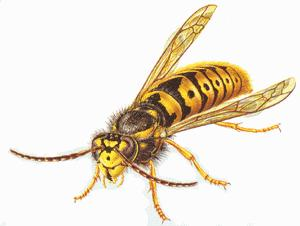 Reacciones leves La mayoría de la gente tiene una reacción leve a las picaduras de abejas, avispas, avispones y véspulas. Entre los signos y síntomas más comunes se incluyen: Comezón Irritación de los ojos o mucosas Enrojecimiento de la pielInflamación de la superficie de la pielSi se produce una reacción leve, el individuo que ha sido picado a menudo puede aliviar los síntomas con hielo, bicarbonato de sodio, una solución del 1 al 2,5% de amoníaco, o con esteroides tópicos. Reacciones fatalesLas reacciones alérgicas más severas a las picaduras pueden ser mortales. Estas reacciones, llamadas anafilaxis, a menudo comienzan con este tipo de síntomas: Dificultad para respirar Hinchazón alrededor de los labios o en la garganta Debilidad Confusión Taquicardia Urticaria ¡En caso de cualquier reacción alérgica severa, solicite atención médica de emergencia inmediatamente! Las reacciones pueden producirse en pocos minutos, y las reacciones alérgicas graves (mortales) pueden ocurrir muy rápidamente.  Puede producirse la muerte en tan solo 30 minutos. Cómo prevenir las picaduras Siga estos pasos simples para evitar las picaduras.Solicite a un exterminador profesional que elimine los nidos y asegúrese de que todos los trabajadores se encuentren lejos de las zonas afectadas.No se pare cerca de un nido. No trate de quemar o inundar el nido con agua, ya que con esto solo conseguirá enfurecer a los insectos. Tenga cuidado de no pasar por encima de un nido al cortar el pasto o de perturbar a un nido en un lugar elevado. No trate de golpear ni pegar a una avispa o abeja. No atrape a una avispa o abeja contra su cuerpo. Eso puede hacer que el insecto le pique. Use un sombrero y zapatos cerrados (no sandalias) cuando está trabajando al aire libre. Lo mejor es usar ropa de algodón de colores claros.  Evite usar perfumes, colonias o fragancias fuertes y florales.  Puede atraer a las abejas o a los insectos voladores. Cuando sea seguro hacerlo, huya de las abejas, avispas, avispones y véspulas si lo están atacando. No son muy rápidos, y la mayoría de la gente por lo general es capaz huir de ellos. Evite tener recipientes de bebidas dulces en las zonas donde haya abejas o avispas, ya que pueden atraerlas. Evite beber de una lata.  Puede haber insectos que pican dentro de la lata donde usted no puede verlos. Este formulario acredita que se brindó la capacitación antes mencionada a los participantes incluidos en la lista. Al firmar a continuación, cada participante confirma que ha recibido esta capacitación.Organización:							Fecha: 					         Instructor:				          	 Firma del instructor: 					Participantes de la clase:Nombre: 			                                  Firma:		                    		Nombre: 				                        Firma:		                     	Nombre: 				                        Firma:		                     	Nombre: 				                        Firma:		                     	Nombre: 				                        Firma:		                     	Nombre: 				                        Firma:		                     	Nombre: 				                        Firma:		                     	Nombre: 				                        Firma:		                     	Nombre: 				                        Firma:		                     	Nombre: 				                        Firma:		                     	Nombre: 				                        Firma:		                     	Nombre: 				                        Firma:		                     	Nombre: 				                        Firma:		                     	Nombre: 				                        Firma:		                     	Nombre: 				                        Firma:		                     	Nombre: 				                        Firma:		                     	